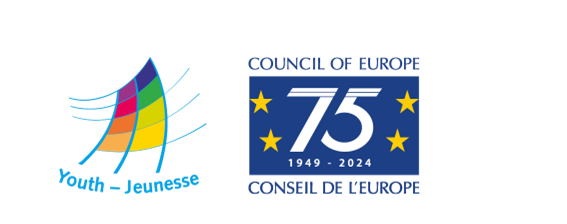 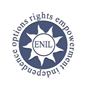 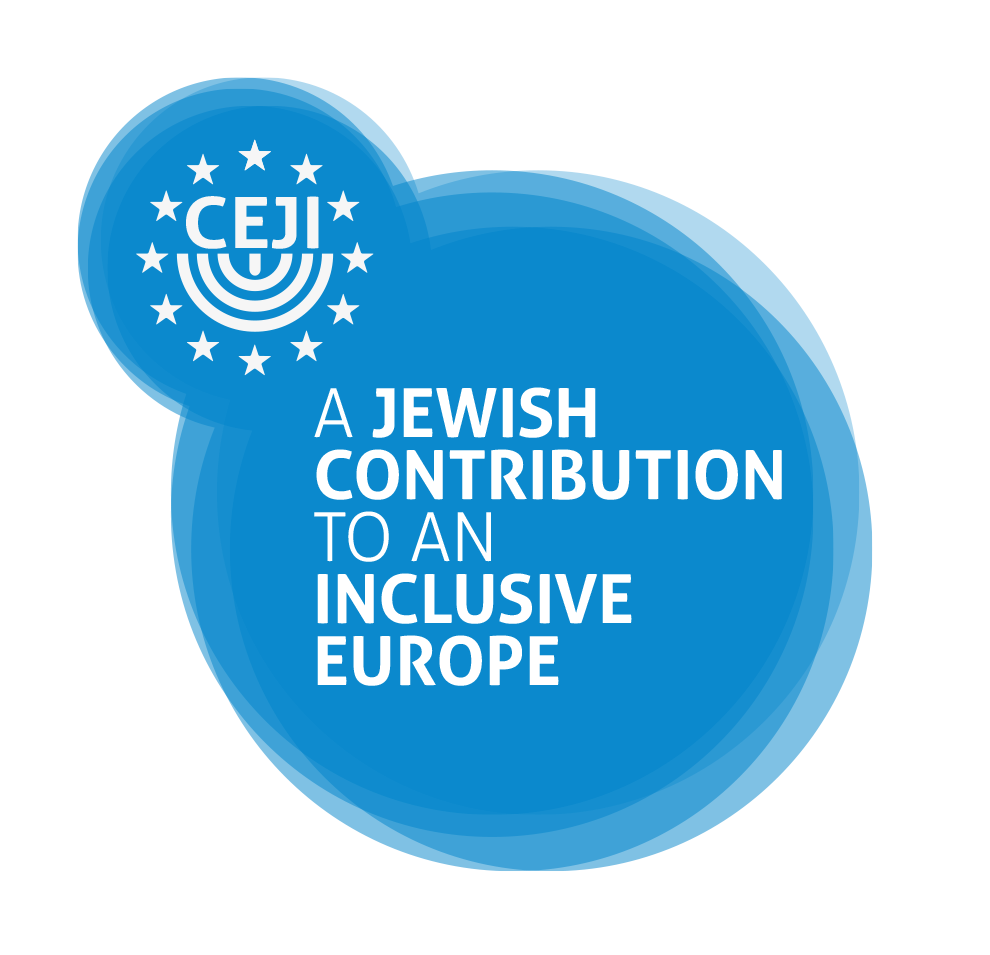 				        Frequently Asked Questions (FAQs) Study Session Programme Team answers your questions!Study session - Creating Safe(r) and Brave(r) Spacesin cooperation with ENIL Youth Network and CEJI - a Jewish Contribution to an Inclusive Europe European Youth Centre Strasbourg, France When and where is the study session?The study session will take place in Strasbourg, France, from 10 – 16 June 2024 (working days). This includes 6 full days of programmes (10-16 June 2024) and two travel days. Your arrival is expected on 9 June 2024, and your departure on 17 June 2024.Do I need to be from a particular country to participate?You should be from one of the Member States of the Council of Europe or signatory parties to the European Cultural Convention. You find more information on the website, following the link. (https://www.coe.int/en/web/conventions/full-list?module=signatures-by-treaty&treatynum=018). Please be aware the Council of Europe is not the same as the European Union. If you come from a country not included here and want to participate, please write us an email to safebravestudysession@gmail.com email address.I need a visa to travel to France. Can I still participate?Yes. If you are selected, you will receive an invitation letter from the Council of Europe to support your visa application, and your visa costs will be reimbursed after the study session. We will also support your application if you need a transit visa to travel to Strasbourg, France.The best travel option I found makes me fly to a country that is not France (e.g. Germany). Would that be okay?If it’s the most reasonable option for you to get to Strasbourg, this is indeed possible. Remember that you will still need to apply via the French consulate, as the activity will take place in France. Will you support me in the visa application process?You will receive an invitation letter from the Council of Europe automatically after you are accepted to the study session, but you need to indicate to us that you need visa and to which French embassy/consulate you will apply for your visa. Regarding the rest of the documents, you need to gather them yourself, but if you have any doubts or questions, we will be happy to answer them.I want to travel to/from somewhere other than my residence. Is this possible?Ideally, you should travel from your place of residence to Strasbourg and back to your place of residence. If this is not the case and you can justify the need to travel from/to another place, you need to prove that the total cost of this “detour” will still be the same or cheaper than from/to your place of residence.I am over 35. Can I attend the study session?No. Sadly, this event is for young people aged 18-35. I am under 18 – can I apply?No. Sadly, this event is for young people aged 18-35.Is there a participation fee?Yes. Study Session participants are required to pay a 50€ participation fee (this excludes personal assistants). This is normally deducted from the travel expenses reimbursement.Will my travel costs be covered?Yes. The Council of Europe will cover the costs associated with your travel to and from the study session. You will fill in a reimbursement claim form and hand over all travel documents (tickets, reservations, invoices, etc.) to the Council of Europe staff on day 1 of the study session, during the registration process. The reimbursement should be fast if you submit all travel documents on the spot. Reimbursement is done via bank transfer and no cash payments will be done. In case you fail to provide all travel documents, you will still be reimbursed but with a delay of up to 6 weeks. If you have any questions about the reimbursement, the Council of Europe staff will be more than happy to help you. Which modes of transport can I use to come to the study session?You can travel by plane, train, car or coach, but you must adhere to the Council of Europe travel regulations. It means travelling most reasonably in terms of accessibility and costs. If you want to be sent a copy of the complete travel regulations, please email us at safebravestudysession@gmail.com email address.Will someone help me to plan my travel to and from the study session?Participants are expected to make their travel arrangements, but we will be able to provide guidance and advice. You can ask for guidance and advice by emailing us at safebravestudysession@gmail.com email address after being offered a place in the study session.Can I attend only a part of the study session?No. If you are selected, you must be present at the European Youth Centre in Strasbourg for the whole duration of the study session. If you cannot do so, you may be required to withdraw from the study session, and your expenses will not be reimbursed. Do I need to buy my own travel insurance?No, you will not need to arrange travel insurance. It is covered by the Council of Europe policy. We highly recommend bringing or applying for a European Health Card (for EU residents). This is free and guarantees you emergency medical treatment. Will the study session be completely accessible?We will carefully consider all aspects of the study session and attempt to meet all participants’ access needs. We will ask you to fill out a comprehensive access form if your application is successful. This will help us to make suitable arrangements to make the study session as accessible as possible.Can I bring a personal assistant?Yes. If you require support from a personal assistant, then please bring one. We ask that you inform us of this at the initial application stage. If offered a place, you will be asked to provide details of your personal assistant.Are the costs covered for my personal assistant?Yes. We will cover their expenses, and they will not need to pay a participation fee. However, we cannot pay a wage or fee for personal assistants. Can you provide personal assistants?Unfortunately, we cannot provide personal assistants, but you are welcome to bring your own.Can I bring two personal assistants?Yes. If you need two personal assistants, this is possible, but please mention this in your application form.Will you provide information in alternative formats at the study session?Yes. We aim to ensure all participants are fully included in all aspects of the study session. Please inform us how you would like to receive information (e.g. print-outs, presentation slides), and we will make suitable arrangements. If your application is successful, you can tell us this in the access form.  I need a hoist, a sign language interpreter, a quiet room, etc. Can you provide this?Yes. If your application is successful, we will contact you to find out what you need access-wise, and we will aim to provide what you need.Do I need to be a member of ENIL or CEJI in order to apply?We welcome ENIL-Youth and CEJI members, although we will welcome young people with no specific affiliation to these networks.I have a learning disability – can I apply?Yes. We encourage people with learning disabilities and those with other specific impairments to apply.I’m not very good at English – can I bring someone to interpret for me?The study session will be entirely in English, and speech-to-text service or ISL will be available if needed. Can I have the application form in braille, large print or an easy-read format?Unfortunately, the application form can only be sent electronically. If you require a different format, please let us know at safebravestudysession@gmail.com email address.I need to stay an extra day before or after, can I?In exceptional circumstances, you could request to stay an extra night before or after the study session. For example, if there is no possibility of coming and leaving on the designated dates, e.g. if there are no flights. You will have to explain why you must come earlier and leave later and have this agreed upon with us. However, we cannot guarantee that the Council of Europe would agree to this.Can I use the study session towards a course?All study session participants will receive certificates providing that they attended the study session.Can I present a workshop or topic?The daytime programme has been designed to meet certain educational objectives; however, there is also an evening programme associated with the study session, and we encourage participants to self-organize several of the evening activities.What is the deadline for applications?You have until the 20 March 2024 23:59 CET (Central European Time Zone) to submit your application.When will I hear if I have a place at the study session?We will get back to you by the 25 March 2024 to let you know if your application has been successful or not.Is there somewhere I can chat with other potential applicants?No. However, we will set up a Facebook group once the final participant list has been confirmed. We will share the participants' names and contact details in advance of the study session, with the permission of everyone who is attending.Contact usIf you have further questions, please email us safebravestudysession@gmail.com email address. We look forward to receiving your application soon!